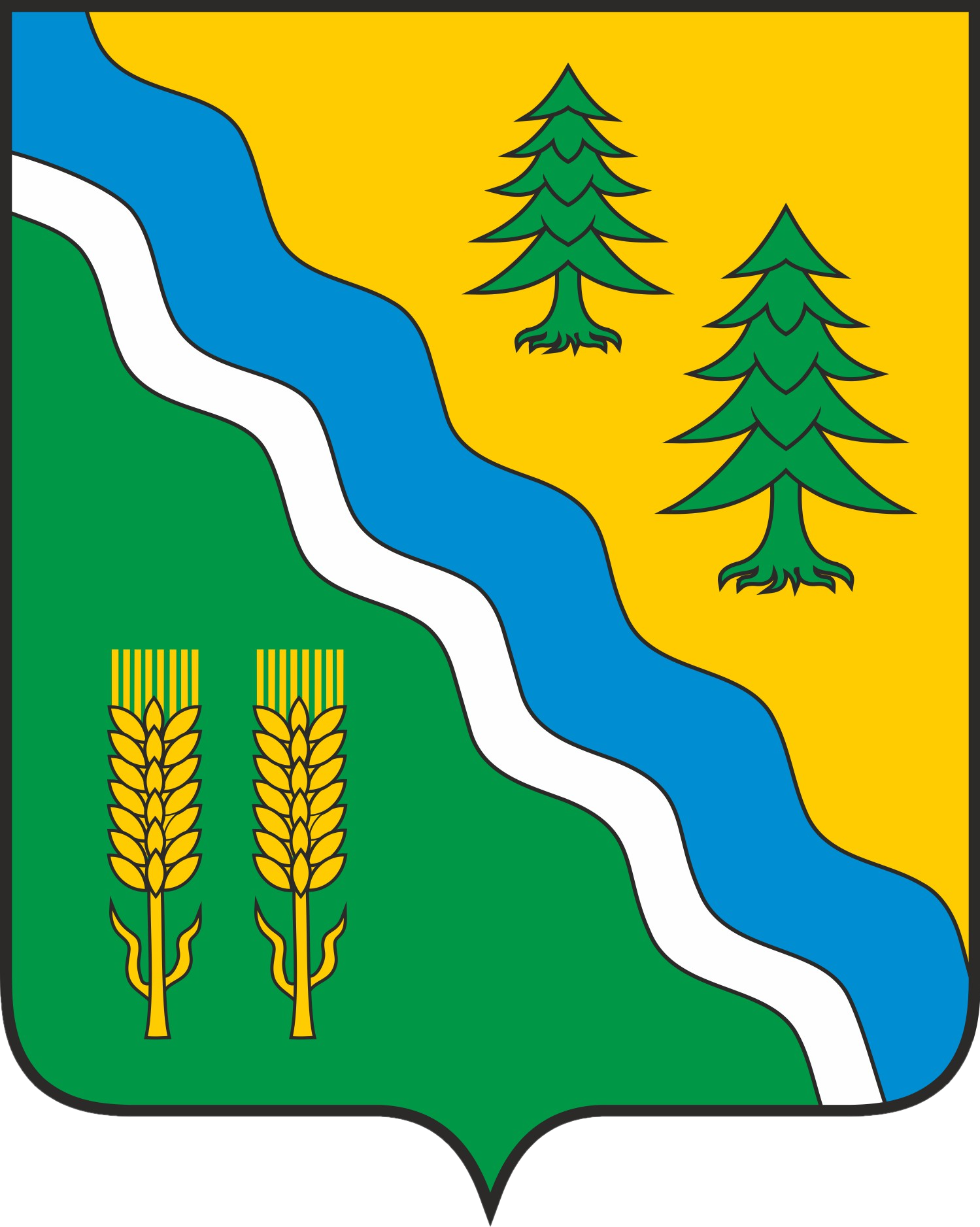 АДМИНИСТРАЦИЯ КРИВОШЕИНСКОГО РАЙОНАПОСТАНОВЛЕНИЕс. КривошеиноТомской областиОб утверждении муниципальной программы "Профессиональная подготовка, переподготовка и повышение квалификации муниципальных служащих Администрации Кривошеинского района и её органов  в структуре  Администрации Кривошеинского района на 2023-2025 годы" В соответствии со статьей 179 Бюджетного кодекса Российской Федерации, на основании постановления Администрации Кривошеинского района от 10.10.2022 № 701 "Об утверждении Порядка принятия решений о разработке, реализации и оценки эффективности муниципальных программ Кривошеинского района"ПОСТАНОВЛЯЮ: 1. Утвердить муниципальную программу "Профессиональная подготовка, переподготовка и повышение квалификации муниципальных служащих Администрации Кривошеинского района и её органов  в структуре  Администрации Кривошеинского района на 2023-2025 годы" согласно приложению к настоящему постановлению.2. Настоящее постановление вступает в силу с даты его официального опубликования и распространяется на правоотношения, возникшие 1 января 2023 года.3. Опубликовать настоящее постановление в газете "Районные вести" и разместить на официальном сайте муниципального образования Кривошеинский район Томской области в информационно-телекоммуникационной сети "Интернет".4. Контроль за исполнением настоящего постановления возложить на управляющего делами Администрации Кривошеинского района.Сагеева Ирина Владимировна+7 (38-251) 2-14-27Прокуратура, Экономический отдел, Управление финансов, Отдел бухгалтерского учета, МБУ «Кривошеинская ЦМБ», Редакция газеты «Районные вести», Управляющий делами Администрации Кривошеинского районаПриложение УТВЕРЖДЕНАпостановлением АдминистрацииКривошеинского районаот 01.11.2022 № 749Муниципальная программа"Профессиональная подготовка, переподготовка и повышение квалификации муниципальных служащих Администрации Кривошеинского района и её органов  в структуре  Администрации Кривошеинского района на 2023-2025 годы" с. Кривошеино20221. Паспорт муниципальной программы"Профессиональная подготовка, переподготовка и повышение квалификации муниципальных служащих Администрации Кривошеинского района и её органов  в структуре  Администрации Кривошеинского района на 2023-2025 годы" 2. Содержание проблемы и обоснование необходимости ее решения.Эффективность работы органов местного самоуправления напрямую зависит от уровня профессиональной подготовленности муниципальных служащих Администрации Кривошеинского района и её органов. Подготовка кадров для органов местного самоуправления является одним из инструментов повышения эффективности муниципального управления. Отсутствие необходимых знаний и профессиональных навыков муниципальных служащих Администрации Кривошеинского района и её органов приводит к низкому качеству управленческих решений и, как следствие, потере доверия к органам местного самоуправления со стороны населения.Эффективность управления определяется профессионализмом, деловыми и личностными качествами служащих, которые являются основным субъектом продвижения управленческих решений в жизнь. Проблема подбора и расстановки кадров на службе с учетом не только соответствия квалификационным качествам, но социальной сущности, нравственных ориентиров, моральности сознания, этики в настоящее время становится особенно актуальной как на государственной, так и на муниципальной службе.Муниципальная служба муниципального образования Кривошеинский район имеет ряд системных кадровых проблем. Так, средний возраст муниципальных служащих составляет 41 год. Средний возраст мужчин - 43 года; женщин - 42 года. Самая возрастная группа - ведущая - средний возраст 46 лет, самая молодая - младшая группа 33 года. 16,3 % муниципальных служащих - работающие пенсионеры.Распределение муниципальных служащих по профилю базового высшего образования44,2 % муниципальных служащих имеет высшее образование экономического профиля, 7,0 % - педагогического профиля,  18,6 % - гуманитарного профиля по направлению юриспруденция.В целом за последние три года кадровый состав муниципальной службы пополнился служащими, имеющими юридическое образование (число таких специалистов за последние три года увеличилось на 33,3 %),  на 50,0 % имеющими образование физико-математических  и естественных наук и на 40%, имеющими иное образование.За последние три года кадровый состав муниципальной службы обновился на 46,5 %.Принято за 3 года на муниципальную службу 20 человека, уволено с муниципальной службы 18 человек. Причины увольнения - собственное желание работника (18 человек). В 2020 году с муниципальной службы уволились 12 человек, в 2021 году – 2 человека, в 2022 году -4 человека. Средний возраст уволенных – 43 года, образование высшее, стаж муниципальной службы 15 лет.Таким образом, в муниципальной службе существует несколько взаимосвязанных проблем:1) непрестижность муниципальной службы, высокая текучесть кадров на муниципальной службе;2) уход с муниципальной службы специалистов трудоспособного возраста;3) потребность в профессиональном развитии и формировании необходимых компетенций муниципальной службы. Более половины служащих Администрации испытывают потребность в развитии тех или иных деловых качеств. В аспекте того, какие деловые качества хотели бы развить у себя сами муниципальные служащие, можно отметить следующее. В основном сотрудники заинтересованы в:- формировании навыков стрессоустойчивости: способности "держать себя в руках" в любой ситуации, умении минимизировать последствия стресса;- повышении компетентности в соответствующей сфере деятельности: области муниципального управления в целом, в сфере ЖКХ, ГО и ЧС, строительства, информационных технологий, культуры, юриспруденции;- усовершенствовании коммуникативных навыков: делового общения и взаимодействия в конфликте, публичных выступлений, аргументации.Основные факторы, приносящие удовлетворение, имеют существенный характер - это возможность для профессиональной самореализации, корпоративная культура, привлекательными ценностями которой являются сплоченность, работоспособность и профессионализм коллектива; осознание общественной значимости своей деятельности.Современная муниципальная служба должна быть открытой, конкурентоспособной и престижной, ориентированной на результативную деятельность муниципальных служащих по обеспечению осуществления полномочий органов местного самоуправления и активное взаимодействие с институтами гражданского общества.3. Основные цели и задачи программы.Цель программы - повышение эффективности и престижности муниципальной службы, профессионализма муниципальных служащих.Для достижения указанной цели в программе определены следующие задачи:1. Повышение профессионализма муниципальных служащих Администрации Кривошеинского района и её органов.4. Сроки и этапы реализации программы.Программа реализуется в один этап в 2023-2025 годах.5. Механизм реализации программы и контроля за реализацией программы.Администрация Кривошеинского района является уполномоченным органом по реализации настоящей программы. Непосредственное управление программой, контроль и  мониторинг реализации программы  осуществляется управляющим делами Администрации Кривошеинского района.Ежегодные отчеты о выполнении  мероприятий и показателей программы формируются и направляются в экономический отдел Администрации Кривошеинского района.В рамках календарного года целевые показатели и финансирование по программным мероприятиям, а также механизмы реализации программы уточняются в установленном  законодательством  порядке с учетом финансового обеспечения выполнения мероприятий.Оценка выполнения  программы осуществляется ежегодно  в соответствии с постановлением  Администрации Кривошеинского района  от 10.10.2022 № 701 "Об утверждении порядка принятия решений о разработке, реализации и оценки эффективности муниципальных программ Кривошеинского района".6. Прогноз ожидаемых результатов и оценка эффективности реализации программы.По итогам реализации муниципальной программы увеличится  доля муниципальных служащих, прошедших  курсы повышения квалификации, обучение на  семинарах, тренингах, вебинарах, а также  муниципальных служащих, прошедших профессиональную переподготовку.7. Перечень основных мероприятий муниципальной программы8. Индикаторы целей и задач муниципальной программы01.11.2022		№ 749И.о.Главы Кривошеинского районаА.В.ШтоббеНаименование муниципальной программыПрофессиональная подготовка, переподготовка и повышение квалификации муниципальных служащих Администрации Кривошеинского района и её органов  в структуре  Администрации Кривошеинского района на 2023-2025 годы Профессиональная подготовка, переподготовка и повышение квалификации муниципальных служащих Администрации Кривошеинского района и её органов  в структуре  Администрации Кривошеинского района на 2023-2025 годы Профессиональная подготовка, переподготовка и повышение квалификации муниципальных служащих Администрации Кривошеинского района и её органов  в структуре  Администрации Кривошеинского района на 2023-2025 годы Профессиональная подготовка, переподготовка и повышение квалификации муниципальных служащих Администрации Кривошеинского района и её органов  в структуре  Администрации Кривошеинского района на 2023-2025 годы Профессиональная подготовка, переподготовка и повышение квалификации муниципальных служащих Администрации Кривошеинского района и её органов  в структуре  Администрации Кривошеинского района на 2023-2025 годы Куратор муниципальной программыУправляющий делами Администрации Кривошеинского районаУправляющий делами Администрации Кривошеинского районаУправляющий делами Администрации Кривошеинского районаУправляющий делами Администрации Кривошеинского районаУправляющий делами Администрации Кривошеинского районаЗаказчик муниципальной программыАдминистрация Кривошеинского районаАдминистрация Кривошеинского районаАдминистрация Кривошеинского районаАдминистрация Кривошеинского районаАдминистрация Кривошеинского районаИсполнители муниципальной программыАдминистрация Кривошеинского района;Управление финансов Администрации Кривошеинского районаАдминистрация Кривошеинского района;Управление финансов Администрации Кривошеинского районаАдминистрация Кривошеинского района;Управление финансов Администрации Кривошеинского районаАдминистрация Кривошеинского района;Управление финансов Администрации Кривошеинского районаАдминистрация Кривошеинского района;Управление финансов Администрации Кривошеинского районаСроки (этапы) реализации муниципальной программы 2023-2025 годы2023-2025 годы2023-2025 годы2023-2025 годы2023-2025 годыЦель (цели) муниципальной программыПовышение эффективности и престижности муниципальной службы, профессионализма муниципальных служащихПовышение эффективности и престижности муниципальной службы, профессионализма муниципальных служащихПовышение эффективности и престижности муниципальной службы, профессионализма муниципальных служащихПовышение эффективности и престижности муниципальной службы, профессионализма муниципальных служащихПовышение эффективности и престижности муниципальной службы, профессионализма муниципальных служащихПоказатели цели муниципальной программы и их значения(с детализацией по годам реализации)Наименование показателя / единица измеренияНаименование показателя / единица измерения2023 (план)2024 (план)2025 (план)Показатели цели муниципальной программы и их значения(с детализацией по годам реализации)1. Доля муниципальных служащих, прошедших  курсы повышения квалификации, обучение на  семинарах, тренингах, вебинарах от планируемого количества к обучению  (%)1. Доля муниципальных служащих, прошедших  курсы повышения квалификации, обучение на  семинарах, тренингах, вебинарах от планируемого количества к обучению  (%)100,0100,0100,0Основные задачи муниципальной программы Повышение профессионализма муниципальных служащих Администрации Кривошеинского района и её органов. Повышение профессионализма муниципальных служащих Администрации Кривошеинского района и её органов. Повышение профессионализма муниципальных служащих Администрации Кривошеинского района и её органов. Повышение профессионализма муниципальных служащих Администрации Кривошеинского района и её органов. Повышение профессионализма муниципальных служащих Администрации Кривошеинского района и её органов.Показатели задач муниципальной программы и их значения(с детализацией по годам реализации)Наименование показателя / единица измеренияНаименование показателя / единица измерения2023 (план)2024 (план)2025 (план)Показатели задач муниципальной программы и их значения(с детализацией по годам реализации)1.1. Количество муниципальных служащих, прошедших курсы повышения квалификации, обучение на  семинарах, тренингах, вебинарах. (человек)1.1. Количество муниципальных служащих, прошедших курсы повышения квалификации, обучение на  семинарах, тренингах, вебинарах. (человек)888Показатели задач муниципальной программы и их значения(с детализацией по годам реализации)1.2. Количество муниципальных служащих, прошедших профессиональную переподготовку (человек)1.2. Количество муниципальных служащих, прошедших профессиональную переподготовку (человек)111Объемы и источники финансирования муниципальной программы (тыс. рублей)Общий объем финансирования 450,0 тыс. руб., в т.ч. по годам реализации:Общий объем финансирования 450,0 тыс. руб., в т.ч. по годам реализации:Общий объем финансирования 450,0 тыс. руб., в т.ч. по годам реализации:Общий объем финансирования 450,0 тыс. руб., в т.ч. по годам реализации:Общий объем финансирования 450,0 тыс. руб., в т.ч. по годам реализации:Объемы и источники финансирования муниципальной программы (тыс. рублей)По источникам финансирования202320242025ВсегоОбъемы и источники финансирования муниципальной программы (тыс. рублей)Федеральный бюджет (по согласованию)0,00,00,00,0Объемы и источники финансирования муниципальной программы (тыс. рублей)Областной бюджет (по согласованию)0,00,00,00,0Объемы и источники финансирования муниципальной программы (тыс. рублей)Местный бюджет 150,0150,0150,0450,0Объемы и источники финансирования муниципальной программы (тыс. рублей)Бюджет поселений0,00,00,00,0Объемы и источники финансирования муниципальной программы (тыс. рублей)Внебюджетные источники(по согласованию)0,00,00,00,0Объемы и источники финансирования муниципальной программы (тыс. рублей)Всего по источникам финансирования150,0150,0150,0450,0Организация управления муниципальной программой и контроль за ее реализациейКонтроль за реализацией программы осуществляет Управляющий делами Администрации Кривошеинского района.Ответственный исполнитель мероприятий программы – Управляющий делами Администрации Кривошеинского района.Контроль за реализацией программы осуществляет Управляющий делами Администрации Кривошеинского района.Ответственный исполнитель мероприятий программы – Управляющий делами Администрации Кривошеинского района.Контроль за реализацией программы осуществляет Управляющий делами Администрации Кривошеинского района.Ответственный исполнитель мероприятий программы – Управляющий делами Администрации Кривошеинского района.Контроль за реализацией программы осуществляет Управляющий делами Администрации Кривошеинского района.Ответственный исполнитель мероприятий программы – Управляющий делами Администрации Кривошеинского района.Контроль за реализацией программы осуществляет Управляющий делами Администрации Кривошеинского района.Ответственный исполнитель мероприятий программы – Управляющий делами Администрации Кривошеинского района.Группа муниципальных служащихДо 30 лет30-39 лет40-49 лет50-59 летСтарше 60 летСредний возрастГлавная020041Ведущая1213146Старшая21593342Младшая0100033ВСЕГО:318126441ГруппаГуманитарные и социальные наукиВ том числе юридическое образование Экономика и управлениеВ том числе Государственное и муниципальное управлениеФизико-математические и естественные наукиПедагогическое образование ИноеГлавная22Ведущая21412Старшая8515135Младшая1ВСЕГО:128191237№ п/пНаименование мероприятия муниципальной программыСрок реализацииОбъем финансирования (всего)В том числе за счет средств (тыс. руб.):В том числе за счет средств (тыс. руб.):В том числе за счет средств (тыс. руб.):В том числе за счет средств (тыс. руб.):В том числе за счет средств (тыс. руб.):Участник, участники мероприятий№ п/пНаименование мероприятия муниципальной программыСрок реализацииОбъем финансирования (всего)Федерального бюджетаОбластного бюджетаМестного бюджетаБюджет поселенийВнебюджетных источниковЗадача 1 - Повышение профессионализма муниципальных служащих Кривошеинского района.Задача 1 - Повышение профессионализма муниципальных служащих Кривошеинского района.Задача 1 - Повышение профессионализма муниципальных служащих Кривошеинского района.Задача 1 - Повышение профессионализма муниципальных служащих Кривошеинского района.Задача 1 - Повышение профессионализма муниципальных служащих Кривошеинского района.Задача 1 - Повышение профессионализма муниципальных служащих Кривошеинского района.Задача 1 - Повышение профессионализма муниципальных служащих Кривошеинского района.Задача 1 - Повышение профессионализма муниципальных служащих Кривошеинского района.Задача 1 - Повышение профессионализма муниципальных служащих Кривошеинского района.Задача 1 - Повышение профессионализма муниципальных служащих Кривошеинского района.1.1.Обучение муниципальных служащих по программам профессиональной переподготовки 202340,00,00,040,00,00,0Администрация Кривошеинского района;Управление финансов Администрации Кривошеинского района1.1.Обучение муниципальных служащих по программам профессиональной переподготовки 202440,00,00,040,00,00,0Администрация Кривошеинского района;Управление финансов Администрации Кривошеинского района1.1.Обучение муниципальных служащих по программам профессиональной переподготовки 202540,00,00,040,00,00,0Администрация Кривошеинского района;Управление финансов Администрации Кривошеинского района1.2.Обучение муниципальных служащих по программам повышения квалификации, обучение на  семинарах, тренингах, вебинарах.2023110,00,00,0110,00,00,0Администрация Кривошеинского района;Управление финансов Администрации Кривошеинского района1.2.Обучение муниципальных служащих по программам повышения квалификации, обучение на  семинарах, тренингах, вебинарах.2024110,00,00,0110,00,00,0Администрация Кривошеинского района;Управление финансов Администрации Кривошеинского района1.2.Обучение муниципальных служащих по программам повышения квалификации, обучение на  семинарах, тренингах, вебинарах.2025110,00,00,0110,00,00,0Администрация Кривошеинского района;Управление финансов Администрации Кривошеинского районаИтого по 1 задаче:Итого по 1 задаче:Итого по 1 задаче:450,00,00,0450,00,00,0Итого по Программе:Итого по Программе:2023150,00,00,0150,00,00,0Итого по Программе:Итого по Программе:2024150,00,00,0150,00,00,0Итого по Программе:Итого по Программе:2025150,00,00,0150,00,00,0Итого по Программе:Итого по Программе:Всего:450,00,00,0450,00,00,0№ п/пНаименование показателяЕдиница измеренияМетодика расчета показателя Целевые значения индикатора/показателя реализации программы по годамЦелевые значения индикатора/показателя реализации программы по годамЦелевые значения индикатора/показателя реализации программы по годамЦелевые значения индикатора/показателя реализации программы по годам№ п/пНаименование показателяЕдиница измеренияМетодика расчета показателя 2022 (базовый год)2023 (план)2024 (план)2025 (план)Цель – Повышение эффективности и престижности муниципальной службы, профессионализма муниципальных служащих.Цель – Повышение эффективности и престижности муниципальной службы, профессионализма муниципальных служащих.Цель – Повышение эффективности и престижности муниципальной службы, профессионализма муниципальных служащих.Цель – Повышение эффективности и престижности муниципальной службы, профессионализма муниципальных служащих.Цель – Повышение эффективности и престижности муниципальной службы, профессионализма муниципальных служащих.Цель – Повышение эффективности и престижности муниципальной службы, профессионализма муниципальных служащих.Цель – Повышение эффективности и престижности муниципальной службы, профессионализма муниципальных служащих.Цель – Повышение эффективности и престижности муниципальной службы, профессионализма муниципальных служащих.1Доля муниципальных служащих, прошедших  курсы повышения квалификации, обучение на  семинарах, тренингах, вебинарах от планируемого количества к обучению  (%)процентов100,0100,0100,0100,0Задача 1 – Повышение профессионализма муниципальных служащих Кривошеинского района.Задача 1 – Повышение профессионализма муниципальных служащих Кривошеинского района.Задача 1 – Повышение профессионализма муниципальных служащих Кривошеинского района.Задача 1 – Повышение профессионализма муниципальных служащих Кривошеинского района.Задача 1 – Повышение профессионализма муниципальных служащих Кривошеинского района.Задача 1 – Повышение профессионализма муниципальных служащих Кривошеинского района.Задача 1 – Повышение профессионализма муниципальных служащих Кривошеинского района.Задача 1 – Повышение профессионализма муниципальных служащих Кривошеинского района.1.1.Количество муниципальных служащих, прошедших курсы повышения квалификации, обучение на  семинарах, тренингах, вебинарах.человек78881.2.Количество муниципальных служащих, прошедших профессиональную переподготовкучеловек0111